Консультация для родителей.Нетрадиционные техники рисованияИзвестно, что рисование – одно и самых любимых детских занятий, которое воспитывает в ребенке много положительных качеств, таких как усидчивость и терпение, внимательность, воображение, способность мыслить и многое другое. 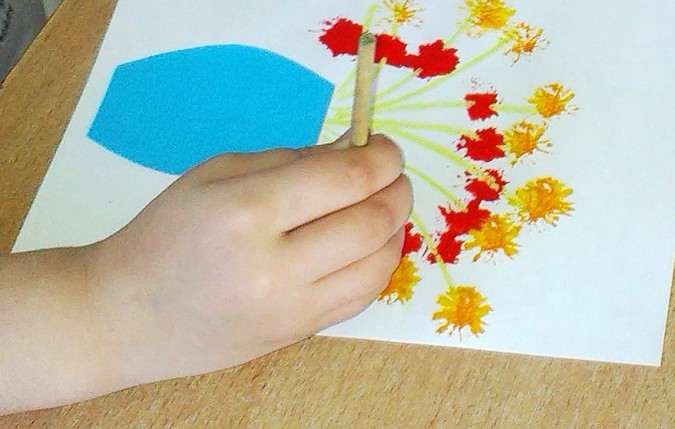 Наряду с традиционными методами изображения предмета или объекта на бумаге (рисование карандашами, кистью и красками, гуашью) можно использовать нетрадиционные техники. Работа над созданием рисунков не является сложной, поэтому малыши с удовольствием ее выполняют, приобретая навыки работы с материалами и знакомясь с живописью.Организуйте дома рабочее место так, чтобы ребенку было удобно не только сидеть, но и стоят, а иногда и двигаться вокруг листа бумаги. Ведь рисовать можно как угодно, где угодно и чем угодно!Нетрадиционные техники рисования – это способы рисования различными материалами: поролоном, скомканной бумагой, трубочками, нитками, парафиновой свечой, сухими листьями; рисование ладошками, пальчиками, тупыми концами карандашей, ватными палочками и т.д.Итак, учимся рисовать необычные рисунки обычными предметами! С детьми младшего дошкольного возраста можно использовать:• рисование пальчиками• рисование ватными палочками• тычок жесткой полусухой кистью• рисование ладошкамиДетей среднего дошкольного возраста можно знакомить с более сложными техниками:• оттиск поролоном• печать по трафарету• свеча и акварель• набрызг• тычкованиеСоветы родителям:1. материалы (карандаши, краски, кисти, фломастеры, восковые карандаши и т.д.) необходимо располагать в поле зрения малыша, чтобы у него возникло желание творить;2. знакомьте его с окружающим миром вещей, живой и неживой природой, предметами изобразительного искусства,3. предлагайте рисовать все, о чем ребенок любит говорить, и беседовать с ним обо всем, что он любит рисовать;4. не критикуйте ребенка и не торопите, наоборот, время от времени стимулируйте занятия ребенка рисованием;5. хвалите своего ребёнка, помогайте ему, доверяйте ему, ведь ваш ребёнок индивидуален!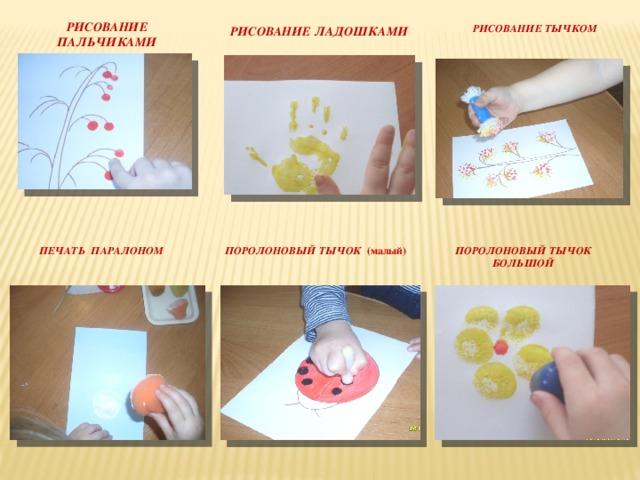 Подготовила воспитатель Талова Н.Н. по материалам Интернет-ресурсов